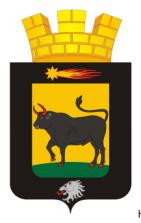 П О С Т А Н О В Л Е Н И ЕАДМИНИСТРАЦИИНЫРОБСКОГО ГОРОДСКОГО ПОСЕЛЕНИЯ   _____________                                                                                   № 111В соответствии с Федеральным законом от 06.10.2003 № 131-ФЗ «Об общих принципах организации местного самоуправления в Российской Федерации», В целях реализации Закона Пермского края от 02 июня 2016 года № 654-ПК «О реализации проектов инициативного бюджетирования в Пермском крае»  и совершенствования порядка проведения конкурсного отбора проектов инициативного бюджетирования  на основании Устава Ныробского городского поселенияПОСТАНОВЛЯЮ:Внести в Порядок  проведения конкурсного отбора проектов инициативного бюджетирования в Ныробском городском поселении, утвержденный постановлением от 13.02.2017 № 17 «Об утверждении Порядка проведения конкурсного отбора проектов инициативного бюджетирования Ныробского городского поселения» следующие изменения:1.1. Пункт 1.4. изложить в следующей редакции:«1.3. Право на участие в конкурсном отборе имеют проекты, подготовленные жителями Ныробского городского поселения, индивидуальными предпринимателями, юридическими лицами, общественными организациями, осуществляющими свою деятельность на территории Ныробского городского поселения (далее-участники конкурсного отбора)»;1.2. пункт 3.1. изложить в следующей редакции:        «3.1. не позднее 01 февраля  года предоставления субсидии готовит  извещение о проведении конкурсного отбора, дате начала и окончания приема заявок на участие в конкурсном отборе проектов инициативного  бюджетирования  Комиссией (далее-заявка) по форме согласно приложению 1 к настоящему  Порядку и на официальном сайте  муниципального образования.Конкурснный отбор проектов на предоставление субсидий в 2018 году и последующих годах объявляется  не позднее 01 сентября  года, предшествующего году предоставления субсидии.Прием заявок осуществляется не менее 20 рабочих дней с даты начала приема заявок.»;1.3. пункт 3.10.,3.11 - исключить1.4. пункт 4.6. дополнить  абзацем следующего содержания:«Состав и полномочия муниципальной комиссии утверждаются  муниципальным правовым  актом с соблюдением требований Закона Пермского края от 02 июня 2016 г. № 654-ПК.».2. Постановление подлежит официальному обнародованию.3. Контроль за исполнением постановления  оставляю за собой.Глава Ныробского городского поселения-Глава администрацииНыробского городского поселения				               Е.А.Пахомова